Date:   Saturday, 12 NOV 2016, 0800 start time   Event:  Rosaryville Veterans Day 50k
Distance:  50KLocation:  Upper MarlboroWeather: high 30s, 40s, and 50sParticipants:           24 Midshipmen	               14 Runners	               10 Volunteers       0 USNA Representatives Summary:The Navy Marathon team traveled to Rosaryville, MD in order to compete in the Rosaryville Veterans Day 50K. The team met up at 0450 the morning of the race in order to take the bus to drive over to Rosaryville. The race took place in Rosaryville State Park in the deep woods. The course has rolling hills, and is shaded by colorful trees. This was a great race and a fun way to end the team’s season with, however, due to the rough terrain and length, it was blessing it came at the end of the season. On the positive side; this terrain also helped the team develop certain running muscles further. The Midshipmen enjoyed the cool weather as they pushed one another in groups, and had many strong finishes and great volunteers.This was most of the runners on the team’s first ultra marathon, opening the team’s knowledge to new lengths. There were also a few plebe volunteers whose first experience with the marathon team was at this event and a positive time. The volunteers were all able to enjoy a ten mile loop in the middle of the race.Notable finishers included:Overall Winner - Charles OestreichMales Age Group Awards- 
Jack Huntress - 1st (20 to 29 male)Noah Miller - 1st (1 to 19 Male)Female Age Group awards-Sara Jenkins-  1st (20 to 29 Female)Results (Men)Results (Female)To conclude, the ten volunteers helped out in  numerous ways such as: unloading the truck of food, pre-registration, first aid, starting line materials, acting as parking lot directors, aid stop workers, aid stop runners, finish line ticketers, sweepers of the course, and  tear down team. The course was a three-loop course consisting of 9.8-miles around the trail’s perimeter. The Annapolis Striders presented the race. 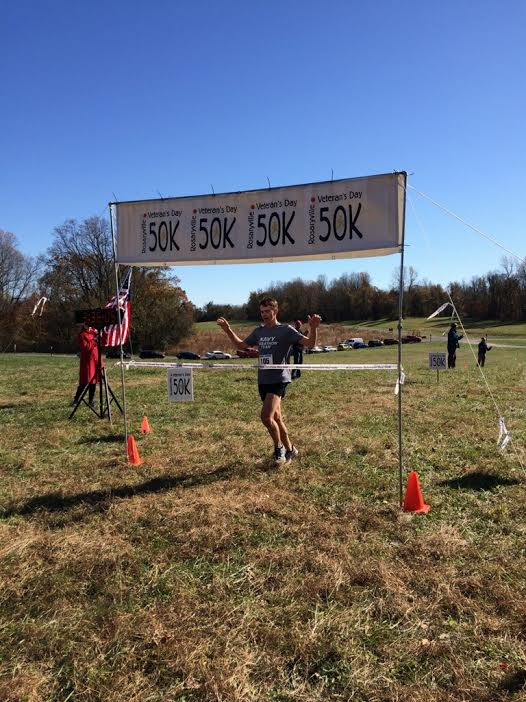 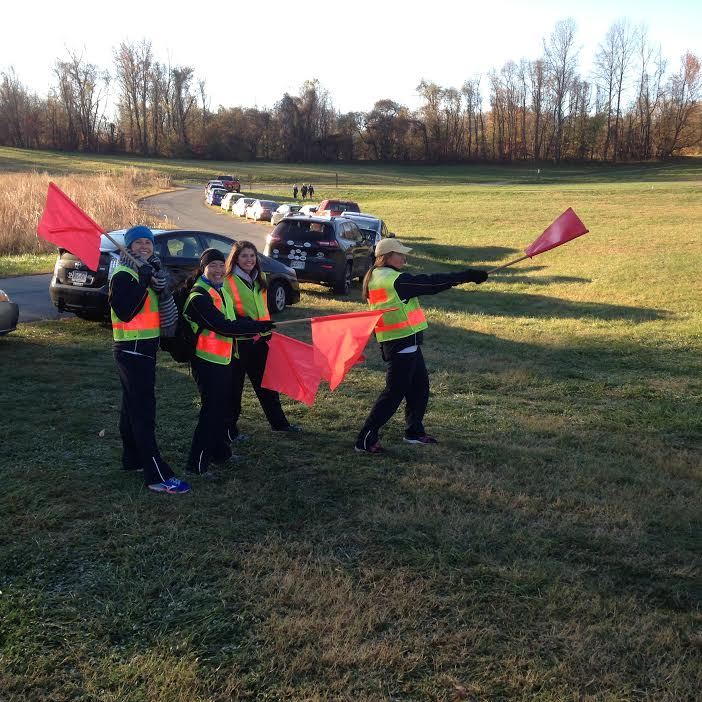 USNA First Place Finisher- Charles Oestreich	Parking Lot Directors- Kelly Frantz, Kendal Good,						Amanda Cestone, and Holly Sandler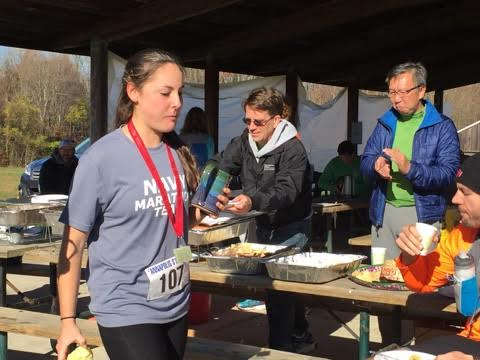 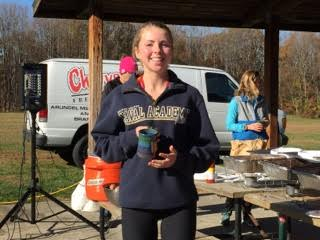 USNA’s Alexis Opferman receiving 			USNA’s Sara Jenkins receiving the first place age                                 the Military Award   					 group award from 20 to 29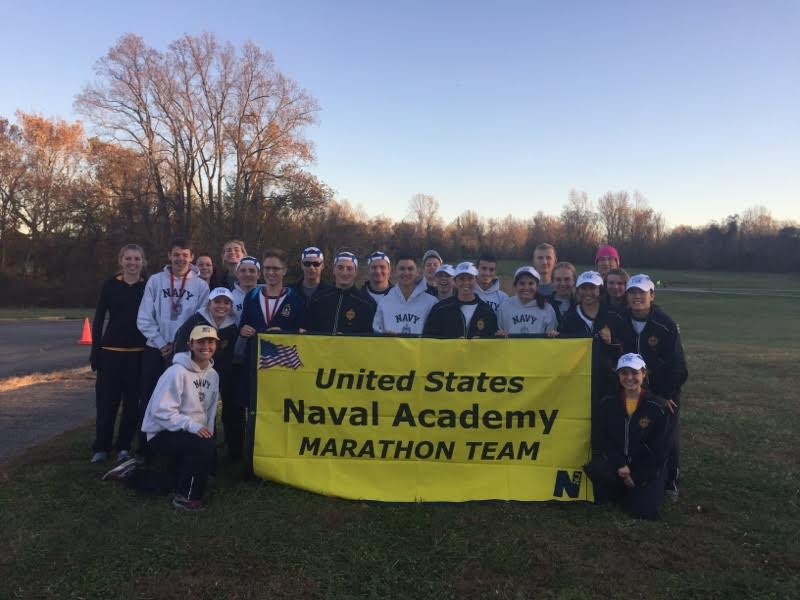 The Race Director and The United States Naval Academy  Marathon Team after the race- Alexis Opferman, Sara Jenkins, Marissa Reynolds, Garrett Yu, Wayne Sommerlot, Charles Oestreich, Noah Miller, Trevor Karn, Jack Huntress, Thomas Henson, Jared Haley, Jacob Cunningham, Raymond Sutschek, Kathia Castaneda, Amanda Cestrone, Cathryn DeLong, Claire Eckhardt, Kelly Frantz, Kendal Good, Sydney Hirokawa, Julia McFarland, Holly Sandler and Thomas DeKornfeld (Race Director)NameFinish TimeOverall Place (out of 117)Place in age groupAwardsCharles Oestreich3:361n/aRace Winner and7th best time all time for courseJack Huntress4:0641 of 8 (20-29)Age Gp WinnerNoah Miller4:1881 of 2 (1-19)Age Gp WinnerJacob, Cuningham4:40173 of 8 (20-29)Thomas Henson5:15304 of 8 (20-29)Trevor Karn5:15325 of 8(20-29)Wayne Sommerlot5:28382 of 2 (20-29)Jared, HaleyDNFn/a n/aGarrett YuDNFn/an/aNameFinish TimeOverall Place (out of 117)Place in age groupAwardsSara Jenkins5:15311 of 5 (20-29)Age Gp WinnerAlexis Opferman5:1529n/aVeteran FemaleMarissa Reynolds6:12652 of 5